Gemeinde NameName/VornameAdressePLZ/WohnortName/Vorname der GesuchstellendenAdressePLZ/WohnortTel.NummerEmail23. Dezember 2020Antrag für Kostengutspracheauf Grund des Beitritts in das kantonal anerkannte Sport- und Kunstförderprogramm TALENT Oberaargau-Emmental, Oberstufenzentrum Kreuzfeld LangenthalSehr geehrter/Sehr geehrteDas TALENT-Förderprogramm Oberaargau-Emmental für sportlich und künstlerisch speziell begabte Schülerinnen und Schüler erlaubt es den TeilnehmerInnen, einen erhöhten Trainings- und Übungsaufwand mit den schulischen Anforderungen zu koordinieren (individueller Stundenplan, Aufgaben- und Lernbegleitung, Dispensationen, persönliche Betreuung, Standortbestimmung mit allen Beteiligten, Controlling durch den Kanton). Jeder Teilnehmer/jede Teilnehmerin besucht eine Regelklasse im Oberstufenzentreum KreuzfeldAuf beiliegender Anmeldung stellen wir als Eltern/Erziehungsberechtigte für unsere Tochter/unseren Sohn

Vorname/Name  	auf Empfehlung der Organisation	Name
den Antrag auf eine Aufnahme in das TALENT-Förderprogramm.Das Bestätigungsschreiben der Institution begründet unseren Antrag für die Aufnahme.Für die Aufnahme in das TALENT-Förderprogramm ist die Schulkostengutsprache der Wohnortsgemeinde auszuweisen. Diese orientiert sich an den Richtlinien und Empfehlungen des Kantons im Rahmen der Finanzierung der Volksschulen.Wir bitten Sie, dieses Gesuch wohlwollend zu prüfen und halten uns für Rückfragen jederzeit gerne bereit. Für eine möglichst rasche Anwort betreffend der Kostengutsprache zu Handen des Koordinator (Kontakt siehe unten) sind wir Ihnen dankbar.Mit freundlichen GrüssenName	Unterschrift	AnmeldungBestätigung Verein/Institutionwenn vorhanden Talentcard Swiss Olympicwenn möglich Trainingsplan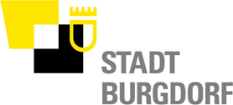 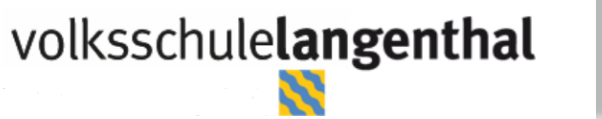 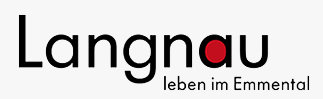 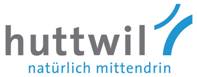 